  MADONAS NOVADA PAŠVALDĪBA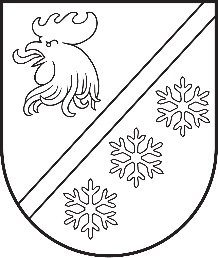 Reģ. Nr. 90000054572Saieta laukums 1, Madona, Madonas novads, LV-4801 t. 64860090, e-pasts: pasts@madona.lv ___________________________________________________________________________MADONAS NOVADA PAŠVALDĪBAS DOMESLĒMUMSMadonā2023. gada 30. novembrī						        	     		      Nr. 752									    (protokols Nr. 22, 29. p.)Par finansējuma piešķiršanu Lubānas pirmsskolas izglītības iestādei “Rūķīši” digitālā ekrāna iegādei     	Lubānas apvienības pārvaldē saņemts Lubānas pirmsskolas izglītības iestādes “Rūķīši” vadītājas Inas Gutānes 03.11.2023. iesniegums (reģistrēts pārvaldē 06.11.2023. ar Nr. LUB/1.8/23/1180), kurā tiek lūgts piešķirt finansējumu EUR 2050,00 apmērā digitālā ekrāna iegādei, pamatojot to ar nepieciešamību nodrošināt jaunāko IT tehnoloģiju (mācību rīku) izmantošanu mācību un audzināšanas darbā. Iestādes rīcībā uz šo brīdi ir viens digitālais ekrāns, pārņemts no likvidētās mācību iestādes Meirānu Kalpaka pamatskola, kurš ir novecojusi. Noklausījusies sniegto informāciju, ņemot vērā 16.11.2023. Izglītības un jaunatnes lietu komitejas un 22.11.2023. Finanšu un attīstības komitejas atzinumus, atklāti balsojot: PAR – 17 (Aigars Šķēls, Aivis Masaļskis, Andris Dombrovskis, Andris Sakne, Artūrs Čačka, Artūrs Grandāns, Arvīds Greidiņš, Gunārs Ikaunieks, Guntis Klikučs, Iveta Peilāne, Kaspars Udrass, Māris Olte, Rūdolfs Preiss, Sandra Maksimova, Valda Kļaviņa, Vita Robalte, Zigfrīds Gora), PRET – NAV, ATTURAS – NAV, Madonas novada pašvaldības dome NOLEMJ:   	Piešķirt finansējumu EUR 2050,00 digitālā ekrāna iegādei Lubānas pirmsskolas izglītības iestādei “Rūķīši” no 2023. gada Madonas novada pašvaldības budžeta nesadalītajiem līdzekļiem, kas ņemti no Lubānas apvienības pārvaldes 2022. gada atlikuma.Domes priekšsēdētāja vietnieks				            Z. Gora	Bodžs 26165144ŠIS DOKUMENTS IR ELEKTRONISKI PARAKSTĪTS AR DROŠU ELEKTRONISKO PARAKSTU UN SATUR LAIKA ZĪMOGU